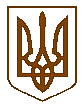 УКРАЇНАБілокриницька   сільська   радаРівненського   району    Рівненської    областіВ И К О Н А В Ч И Й       К О М І Т Е Т   РІШЕННЯвід  17  січня  2019  року                                                                                 № 21                                                Про присвоєння поштової адреси на житловий будинок	Розглянувши  заяву  гр. Скорича Сергія Васильовича про присвоєння поштової адреси на житловий будинок в с. Біла Криниця Рівненського району Рівненської області, взявши до уваги подані ним документи, керуючись п.п. 10 п.б ст. 30 Закону України «Про місцеве самоврядування в Україні», виконавчий комітет Білокриницької сільської радиВ И Р І Ш И В :Гр. Скоричу С.В. присвоїти поштову адресу на житловий будинок, який розташований на земельній ділянці з кадастровим номером 5624680700:02:006:1484, -  с. Біла Криниця,   вул. Приміська, 87а.Сільський голова                                                                                      Т. Гончарук